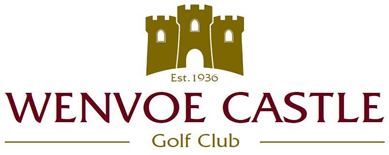 Seniors 4BBB StablefordWednesday 31st August 2022You must be a member of an affiliated Golf Club to enterHandicap Allowance 85% of individual course handicapHandicap Certificate Required Prizes for both Member and Visitor pairs1st, 2nd and 3rdNearest the pin on 2nd and nearest the pin with 2nd shot on the 18thStarting times from 8am through to 3.30pmCatering available all dayMinimum Entry Age 55 yearsEntry Fee £30 per pair with optional ball sweepBookings taken by telephone, email or onlinePlease contact the Secretary029 20594371 (option 2)secretary@wenvoecastlegolfclub.co.ukBookings taken online atwww.wenvoecastlegolfclub.co.ukWenvoe Cardiff CF5 6BE